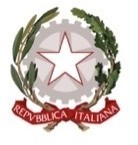 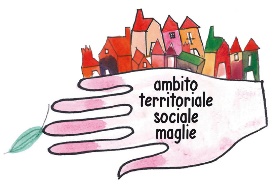 CONSORZIO PER L’INTEGRAZIONEE L’INCLUSIONE SOCIALE	                                                                                 Progetto realizzato con il contributo della                                                                                                         Presidenza del Consiglio dei Ministri  										   Ministro per le disabilitàDELL’AMBITO TERRITORIALE SOCIALE  DI MAGLIEDOMANDA DI PARTECIPAZIONE AL PROGETTO SULL’AUTISMO A VALERE SUL “FONDO PER L’INCLUSIONE DELLE PERSONE CON DISABILITA’”Il/la sottoscritto/a _______________________________ nato/a a _____________________ il ________________ CF ___________________ Residente a _____________________ Via _______________________________ n._____ Cell. ____________________________________, in qualità di genitore/tutore di ________________________________________________ CHIEDE DI ISCRIVEREil/la Sig./ra _______________________________ nato/a a ______________ il __________ CF____________________ al progetto a valere sul “Fondo per l’inclusione delle persone con disabilità”Dichiara, inoltre, dimanlevare il Consorzio per l’Integrazione e l’Inclusione Sociale dell’Ambito Territoriale di Maglie, per quanto riguarda l’incolumità delle persone e delle cose da ogni responsabilità eccedente l’obbligo di vigilanza e gli obblighi derivanti all’ente dalle norme vigenti (in particolare art. 2047 del Codice Civile e articolo 61 della legge n. 312/1980);assumersi le responsabilità (articolo 2048 del Codice Civile) derivanti da inosservanza, da parte del/la proprio/a figlio/a o familiare, delle disposizioni impartite o da cause indipendenti dall’organizzazione.Letto, confermato e sottoscritto Li ___________ 		                                Firma del dichiarante (per esteso e leggibile)            				__________________________________________             CONSENSO AL TRATTAMENTO DEI DATI PERSONALIIl/la sottoscritto ____________________________________________________________________ nato a _______________________________________ Il ___________ CF ___________________ Residente a ____________________________ Via _______________________________ n._____ Tel. ____________________________________ Cell. ____________________________________ ACCONSENTEai sensi e per gli effetti degli artt. 13 e 23 del D. L.gs. n. 196/2003, con la sottoscrizione del presente modulo, al trattamento dei dati personali. Letto, confermato e sottoscritto Li ___________ 	Firma del/la dichiarante (per esteso e leggibile) _________________________________________